JÍDELNÍČEK 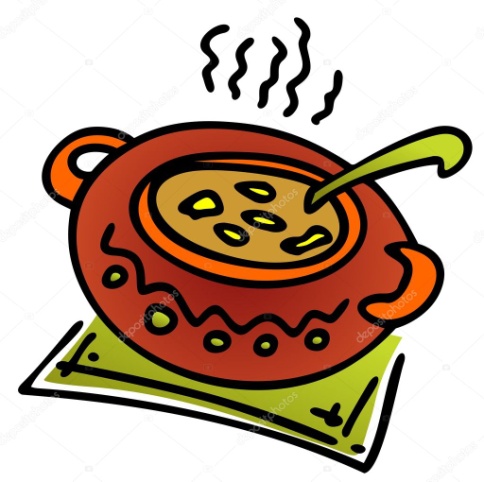 Týden od 10.1.–14.1.2022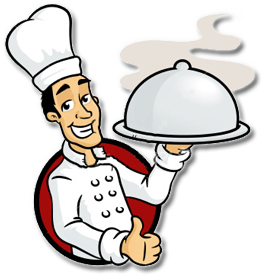  Změna jídelníčku vyhrazena, přejeme Vám DOBROU CHUŤ   